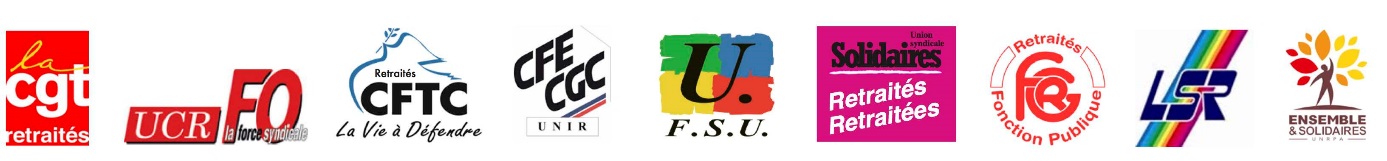 COMMUNIQUERETRAITÉS : FACE AU MÉPRIS, DÉFENDRE NOS DROITS !Les 9 organisations nationales de retraités (UCR-CGT, UCR-FO, UNAR-CFTC, UNIR CFE-CGC, FSU, UNIRS-Solidaires, FGR-FP, Ensemble &Solidaires-UNRPA, LSR), réunies le 27 novembre, ont fait le bilan de la campagne de mobilisation de la semaine du 6 au 10 novembre 2017.Ces organisations avaient souhaité sensibiliser les élus de tous les partis démocratiques, à travers une série de rencontres avec eux-mêmes et les groupes parlementaires dont ils dépendent.Elles constatent que dans les départements, certains élus les ont reçues mais que, nationalement, les groupes parlementaires LR et LRM n’ont pas donné suite, que ce soit à l’Assemblée ou au Sénat.Elles constatent par ailleurs que, malgré plusieurs courriers, le Président de la République continue d’opposer une fin de non-recevoir, se contentant de renvoyer le dossier à sa ministre qui, elle-même, n’a pas apporté de réponses aux revendications des retraités. Les organisations de retraités s’indignent de cette attitude qui confine au mépris au moment où la CSG augmente de 25%, frappant ainsi, selon les dires du programme du candidat Emmanuel Macron, 60% des retraités.Comment peut-on considérer que 16 millions de retraités ne méritent même pas une simple entrevue ?Les 9 organisations de retraités ont décidé de poursuivre la campagne d’information et de mobilisation et envisagent de saisir le défenseur des droits sur la base d’un dossier faisant état des discriminations dont sont victimes les retraités sur le plan fiscal, social et institutionnel.							PARIS, le 27 novembre 2017  